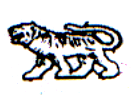 АДМИНИСТРАЦИЯ МИХАЙЛОВСКОГО МУНИЦИПАЛЬНОГО
РАЙОНА ПРИМОРСКОГО КРАЯ
П О С Т А Н О В Л Е Н И Е 
___________                                          с. Михайловка                                       № ___________Об определении домов, соответствующих среднимусловиям в Михайловском муниципальном районеВ соответствии cо ст.159  Жилищного кодекса Российской Федерации, Федеральным законом Российской Федерации от 06.10.2003 года № 131-ФЗ «Об общих принципах организации местного самоуправления в Российской Федерации», с Постановлением Правительства Российской Федерации от 14 декабря 2005 года № 761 «О предоставлении субсидий на оплату жилого помещения и коммунальных услуг»,  с письмом Министерства регионального развития Российской Федерации от 7 декабря 2006 года № 13241-РМ/07 "Об установлении региональных стандартов стоимости жилищно-коммунальных услуг, используемых при расчете субсидий на оплату жилого помещения и коммунальных услуг", в целях расчета стандартов стоимости жилищно-коммунальных услуг по Михайловскому муниципальному району, администрации Михайловского муниципального районаПОСТАНОВЛЯЕТ:1. Определить дома, уровень благоустройства, конструктивные и технические параметры которых соответствуют средним условиям в Михайловском муниципальном районе, по двум группам:- многоквартирные дома;- жилые дома индивидуального жилищного фонда.1.1.  В границах Михайловского сельского поселения:1.1.1. К группе многоквартирных домов – многоквартирный дом, без лифта и мусоропровода со следующим набором услуг: содержание и ремонт жилого помещения (включая вывоз ТКО), холодное водоснабжение, водоотведение,  централизованное отопление, электроснабжение, газоснабжение.1.1.2. К группе жилых домов индивидуального жилищного фонда - одноэтажный жилой дом, со следующим набором услуг: печное отопление, холодное водоснабжение (уличная водоразборная колонка, подвозная вода), электроснабжение, газоснабжение в баллонах с доставкой до потребителя.1.2.  В границах Осиновского сельского поселения:1.2.1 К группе многоквартирных домов – многоквартирный дом, без лифта и мусоропровода со следующим набором услуг: содержание и ремонт жилого помещения (включая вывоз ТКО), холодное водоснабжение, водоотведение,  централизованное отопление, электроснабжение.1.2.2. К группе жилых домов индивидуального жилищного фонда - одноэтажный жилой дом, со следующим набором услуг: печное отопление, холодное водоснабжение (уличная водоразборная колонка, подвозная вода), электроснабжение, газоснабжение в баллонах с доставкой до потребителя.1.3. В границах Ивановского сельского поселения:1.3.1 К группе многоквартирных домов – многоквартирный дом, без лифта и мусоропровода со следующим набором услуг: содержание и ремонт жилого помещения (включая вывоз ТКО), холодное водоснабжение, водоотведение,  централизованное отопление, электроснабжение.1.3.2. К группе жилых домов индивидуального жилищного фонда - одноэтажный жилой дом, со следующим набором услуг: печное отопление, холодное водоснабжение (уличная водоразборная колонка, подвозная вода), электроснабжение, газоснабжение в баллонах с доставкой до потребителя.1.4. В границах Кремовского сельского поселения:1.4.1 К группе многоквартирных домов – многоквартирный дом, без лифта и мусоропровода со следующим набором услуг: содержание и ремонт жилого помещения (включая вывоз ТКО), холодное водоснабжение, водоотведение,  централизованное отопление, электроснабжение.1.4.2. К группе жилых домов индивидуального жилищного фонда - одноэтажный жилой дом, со следующим набором услуг: печное отопление, холодное водоснабжение (уличная водоразборная колонка, подвозная вода), электроснабжение, газоснабжение в баллонах с доставкой до потребителя.1.5. В границах Григорьевского сельского поселения:1.5.1 К группе многоквартирных домов – многоквартирный дом, без лифта и мусоропровода со следующим набором услуг: содержание и ремонт жилого помещения (включая вывоз ТКО), холодное водоснабжение, водоотведение,  централизованное отопление, электроснабжение.1.5.2. К группе жилых домов индивидуального жилищного фонда - одноэтажный жилой дом, со следующим набором услуг: печное отопление, холодное водоснабжение (уличная водоразборная колонка, подвозная вода), электроснабжение, газоснабжение в баллонах с доставкой до потребителя.1.6. В границах Сунятсенского сельского поселения:1.6.1 К группе многоквартирных домов – многоквартирный дом, без лифта и мусоропровода со следующим набором услуг: содержание и ремонт жилого помещения (включая вывоз ТКО), холодное водоснабжение, водоотведение,  централизованное отопление, электроснабжение.1.6.2. К группе жилых домов индивидуального жилищного фонда - одноэтажный жилой дом, со следующим набором услуг: печное отопление, холодное водоснабжение (уличная водоразборная колонка, подвозная вода), электроснабжение, газоснабжение в баллонах с доставкой до потребителя.2. Контроль над выполнением настоящего постановления возложить на заместителя главы администрации муниципального района В.Г. Смирнову.Глава Михайловского муниципального района –Глава администрации района                                                           В.В. Архипов